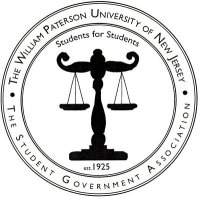 Student Government AssociationMonthly Report 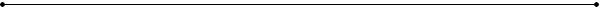 Month/Year: Position/Committee/Class: Report Prepared by:                	Advisor Name and Ext.: 	Please attach all meeting minutes and agendasList Committee Members:Briefly state last month’s accomplishments, events, meetings, etc. and remember this will be used to update the students that you are serving as their representative.This is your report to them:Chairperson/Representative of Report’s Committee/Class:Contact Information for students to use:Names NamesTopicDescriptionState/Describe next month’s goals and future plansNext Month’s Meeting InformationNext Month’s Meeting InformationNext Month’s Meeting InformationMeeting Name:Date/Time:Location: